Применение аварийной сигнализации и знака аварийной остановки7.1. Аварийная световая сигнализация должна быть включена:

* при дорожно-транспортном происшествии; при вынужденной остановке в местах, где остановка запрещена; при ослеплении водителя светом фар;
* при буксировке (на буксируемом механическом транспортном средстве);
* при посадке детей в транспортное средство, имеющее опознавательные знаки «Перевозка детей»*, и высадке из него.

Водитель должен включать аварийную световую сигнализацию и в других случаях для предупреждения участников движения об опасности, которую может создать транспортное средство.

7.2. При остановке транспортного средства и включении аварийной световой сигнализации, а также при ее неисправности или отсутствии знак аварийной остановки должен быть незамедлительно выставлен: при дорожно-транспортном происшествии; при вынужденной остановке в местах, где она запрещена, и там, где с учетом условий видимости транспортное средство не может быть своевременно замечено другими водителями. 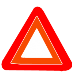 Этот знак устанавливается на расстоянии, обеспечивающем в конкретной обстановке своевременное предупреждение других водителей об опасности. Однако это расстояние должно быть не менее 15 м от транспортного средства в населенных пунктах и 30 м — вне населенных пунктов.

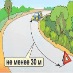 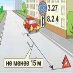 7.3. При отсутствии или неисправности аварийной световой сигнализации на буксируемом механическом транспортном средстве на его задней части должен быть закреплен знак аварийной остановки. 
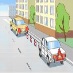 